 	                                                                                                                                        Hillcrest Parking Committee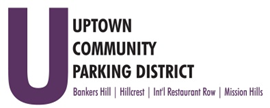                                                                                                             Thursday, November 17, 2022, 3 pm - 4 PM	                                                                 At The HBA offices	                                                                                          1601 University Avenue, 92103                                                                                                           Note: There are no public restrooms at this facility.Introductions 									Non-agenda public comment 							 
Comments are taken from the public on items that are not on the agenda 2 minutes per speaker.  Review Minutes – October 2022				 	 Tree Trimming, Normal Street TreesExplore Offering a Hillcrest Sunday Shuttle Service,Review Bid for two shuttle operation per Rec RentalAccessHillcrest Website Bollards for Mural Alley Installation Ministerial review Mayor’s office and Engineer Adjourn